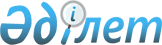 Об утверждении Правил представления информации о государственной регистрации ипотеки судна или строящегося судна
					
			Утративший силу
			
			
		
					Постановление Правительства Республики Казахстан от 17 апреля 2003 года N 368. Утратило силу постановлением Правительства Республики Казахстан от 13 марта 2017 года № 116      Сноска. Утратило силу постановлением Правительства РК от 13.03.2017 № 116 (вводится в действие со дня его первого официального опубликования).

      Примечание РЦПИ!

      В соответствии с Законом РК от 29.09.2014 г. № 239-V ЗРК по вопросам разграничения полномочий между уровнями государственного управления см. приказ Министра по инвестициям и развитию Республики Казахстан от 19 сентября 2016 года № 676. 

       Сноска. Заголовок в редакции постановления Правительства РК от 22.07.2011 № 846 (вводится в действие по истечении десяти календарных дней со дня первого официального опубликования). 

      В соответствии с законами Республики Казахстан от 17 января 2002 года "О торговом мореплавании" и от 6 июля 2004 года "О внутреннем водном транспорте" Правительство Республики Казахстан постановляет:

      Сноска. Преамбула с изменениями, внесенными постановлениями Правительства РК от 23.10.2005 N 1068 (вводится в действие со дня его первого официального опубликования); от 22.07.2011 № 846 (вводится в действие по истечении десяти календарных дней со дня первого официального опубликования). 

      1. Исключен постановлением Правительства РК от 24 апреля 2007 года N 325 (вводится в действие со дня его первого официального опубликования). 

      2. Утвердить прилагаемые Правила представления информации о государственной регистрации ипотеки судна или строящегося судна. 

      Сноска. В пункт 2 внесены изменения - постановлением Правительства РК от 23 октября 2005 года N 1068 (вводится в действие со дня его первого официального опубликования). 

       3. Настоящее постановление вступает в силу со дня официального опубликования. 

 Правила представления информации о государственной регистрации ипотеки
судна или строящегося судна      Сноска. В заголовке и тексте слово "регистрации" заменено словами "государственной регистрации" - постановлением Правительства РК от 23 октября 2005 года N 1068 (вводится в действие со дня его первого официального опубликования). 

  1. Общие положения      1. Настоящие Правила представления информации о государственной регистрации ипотеки судна или строящегося судна разработаны в соответствии с законами Республики Казахстан от 17 января 2002 года "О торговом мореплавании" , от 6 июля 2004 года "О внутреннем водном транспорте" и определяют порядок представления информации о государственной регистрации ипотеки судна или строящегося судна.

      Сноска. Пункт 1 в редакции - постановлением Правительства РК от 23 октября 2005 года N 1068 (вводится в действие со дня его первого официального опубликования). 

       2. Государственная регистрация ипотеки судна или строящегося судна осуществляется органом государственной регистрации судов (далее - регистрирующий орган) путем внесения соответствующей записи в реестр судов Республики Казахстан, в котором зарегистрировано данное судно. 

      Сноска. Пункт 2 в редакции - постановлением Правительства РК от 23 октября 2005 года N 1068 (вводится в действие со дня его первого официального опубликования). 

  2. Порядок предоставления информации о государственной регистрации
ипотеки судна или строящегося судна      3. Сведения о государственной регистрации ипотеки судна или строящегося судна являются открытыми для всех юридических и физических лиц. 

      4. По заявлению юридического или физического лица в произвольной форме, регистрирующий орган в течение пяти рабочих дней с момента его подачи представляет информацию в форме выписки или копии из реестра судов Республики Казахстан, в котором зарегистрировано судно. При этом выписка должна:

      1) содержать указания на то, что сведения об ипотеке представлены на конец рабочего дня, предшествующего дню выдачи выписки; 

      2) быть подписана уполномоченным должностным лицом регистрирующего органа и заверена печатью регистрирующего органа.

      Сноска. Пункт 4 с изменениями, внесенными постановлениями Правительства РК от 23.10.2005 N 1068 (вводится в действие со дня его первого официального опубликования); от 22.07.2011 № 846 (вводится в действие по истечении десяти календарных дней со дня первого официального опубликования); от 12.03.2014 № 229 (вводится в действие по истечении десяти календарных дней после дня его первого официального опубликования).

       5. Информация о государственной регистрации ипотеки судна или строящегося судна предоставляется безвозмездно. 

      6. В случае отсутствия каких-либо записей об ипотеке в отношении того или иного судна или строящегося судна выписка должна содержать соответствующее указание на это. 

      Сноска. Приложение в редакции - постановлением Правительства РК от 23 октября 2005 года N 1068 (вводится в действие со дня его первого официального опубликования). 

  Ставки сбора за государственную регистрацию
ипотеки судна или строящегося судна      Ставка сбора за государственную регистрацию ипотеки судна или строящегося судна составляет: 

      1) для физических лиц - один месячный расчетный показатель, установленный законом Республики Казахстан о республиканском бюджете на соответствующий финансовый год; 

      2) для юридических лиц - пятикратный месячный расчетный показатель, установленный законом Республики Казахстан о республиканском бюджете на соответствующий финансовый год. 


					© 2012. РГП на ПХВ «Институт законодательства и правовой информации Республики Казахстан» Министерства юстиции Республики Казахстан
				Премьер-Министр
Республики Казахстан

Утверждены
постановлением Правительства
Республики Казахстан
от 17 апреля 2003 года N 368  Приложение
к постановлению Правительства
Республики Казахстан
от 17 апреля 2003 года N 368